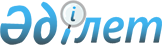 О результатах проведенных консультаций по вопросу функционирования на российско-белорусской границе контрольных пунктов, осуществляющих весогабаритный контроль автотранспортных средств, после переноса таможенного и иных согласованных видов государственного контроля с внутренних границ государств – членов Таможенного союза на внешнюю границу Таможенного союза
					
			Утративший силу
			
			
		
					Решение Комиссии таможенного союза от 18 октября 2011 года № 816. Утратило силу решением Коллегии Евразийской экономической комиссии от 20 ноября 2018 года № 186.
      Сноска. Утратило силу решением Коллегии Евразийской экономической комиссии от 20.11.2018 № 186 (вступает в силу по истечении 30 календарных дней с даты его официального опубликования).
      Комиссия Таможенного союза решила:
      1. Принять к сведению информацию о проведенных 13 октября 2011 г. в г. Санкт-Петербурге консультациях между делегациями Министерства транспорта и коммуникаций Республики Беларусь и Министерства транспорта Российской Федерации по вопросам функционирования на российско-белорусской границе контрольных пунктов, осуществляющих весогабаритный контроль автотранспортных средств.
      2. Министерству транспорта Российской Федерации, Министерству транспорта и коммуникаций Республики Беларусь, Министерству транспорта и коммуникаций Республики Казахстан принять согласованные меры по беспрепятственному перемещению товаров и транспортных средств по территории Таможенного союза, предусмотрев при этом необходимость выдачи международных сертификатов взвешивания транспортным средствам, следующим в международном сообщении, на таможенной границе Таможенного союза и на уполномоченных станциях, расположенных на территориях государств – членов Таможенного союза.
					© 2012. РГП на ПХВ «Институт законодательства и правовой информации Республики Казахстан» Министерства юстиции Республики Казахстан
				
Члены Комиссии таможенного союза:
От Республики
От Республики      От Российской
Беларусь
Казахстан          Федерации
С. Румас
У. Шукеев          И. Шувалов